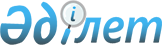 Об утверждении перечня услуг и операции, относящиеся к аэропортовской деятельности
					
			Утративший силу
			
			
		
					Совместный приказ Министра транспорта и коммуникаций Республики Казахстан от 5 марта 2011 года № 119 и Председателя Агентства Республики Казахстан по регулированию естественных монополий от 3 марта 2011 года № 81-ОД. Зарегистрирован Министерством юстиции Республики Казахстан от 1 апреля 2011 № 6857. Утратил силу совместным приказом и.о. Министра по инвестициям и развитию Республики Казахстан от 31 июля 2017 года № 515 и Министра национальной экономики Республики Казахстан от 14 августа 2017 года № 302 (вводится в действие по истечении десяти календарных дней после дня его первого официального опубликования)
      Сноска. Утратил силу совместным приказом и.о. Министра по инвестициям и развитию РК от 31.07.2017 № 515 и Министра национальной экономики РК от 14.08.2017 № 302 (вводится в действие по истечении десяти календарных дней после дня его первого официального опубликования).
      В соответствии с подпунктом 10) пункта 1 статьи 65 Закона Республики Казахстан от 15 июля 2010 года "Об использовании воздушного пространства Республики Казахстан и деятельности авиации", ПРИКАЗЫВАЕМ:
      1. Утвердить прилагаемый перечень услуг и операций, относящихся к аэропортовской деятельности.
      2. Комитету гражданской авиации Министерства транспорта и коммуникаций Республики Казахстан (Адимолда Р.О.) в установленном законодательством Республики Казахстан порядке обеспечить представление настоящего приказа в Министерство юстиции Республики Казахстан для государственной регистрации.
      3. Контроль за исполнением настоящего приказа возложить на вице-министра транспорта и коммуникаций Республики Казахстан Бектурова А.Г. и Заместителя председателя агентства Республики Казахстан по регулированию естественных монополий Смагулова К.М.
      4. Настоящий приказ вводится в действие по истечении десяти календарных дней после дня его первого официального опубликования. Перечень
услуг и операции, относящиеся к аэропортовской деятельности
      1. Обеспечение взлета и посадки воздушного судна, включая:
      1) предоставление взлетно-посадочной полосы, рулежных дорожек, перронов;
      2) обеспечение содержания и эксплуатации аэродрома;
      3) светотехническое обеспечение аэродрома;
      4) орнитологическое обеспечение безопасности полетов в районе аэропорта;
      5) предоставление оперативных изменений аэронавигационной информации и аэронавигационной обстановки по основным направлениям полетов воздушных судов из аэропорта (в тех случаях когда выполняется аэропортом);
      6) осмотр правильности расчетов потребного количества авиационного горюче-смазочного материала с учетом ветрового режима по маршрутам полетов (в тех случаях, когда выполняется аэропортом);
      7) радиотехническое обеспечение (в тех случаях, когда выполняется аэропортом);
      8) метеорологическое обеспечение (в тех случаях, когда выполняется аэропортом);
      9) диспетчерское обслуживание подхода и аэродромное диспетчерское обслуживание (в тех случаях, когда выполняется аэропортом);
      10) аварийно-спасательное и противопожарное обеспечение полетов в районе аэропорта;
      11) предоставление места стоянки воздушному судну на аэродроме в течение трех часов после посадки для пассажирских и шести часов для грузовых и грузопассажирских сертифицированных типов воздушных судов при наличии грузов (почты), подлежащих обработке (погрузке и/или выгрузке) в аэропорту посадки;
      12) предоставление места стоянки в течение трех часов после посадки для грузовых и грузопассажирских сертифицированных типов воздушных судов, при отсутствии груза (почты), подлежащих обработке;
      13) другие услуги, предусмотренные технологией аэродромного обслуживания воздушного судна от момента посадки до момента остановки по месту стоянки и обратно, за исключением обеспечения авиационной безопасности в зоне аэродрома.
      2. Обеспечение авиационной безопасности, включая:
      1) досмотр пассажиров, ручной клади, багажа, членов экипажей воздушных судов гражданской авиации;
      2) обеспечение пропускного и внутриобъектового режимов в аэропорту;
      3) предполетный досмотр воздушного судна, грузов, почты и бортового питания;
      4) поддержание готовности сил и средств аэропорта к действиям по пресечению актов незаконного вмешательства;
      5) охрана воздушных судов на стоянках, исключающая возможность проникновения в воздушное судно посторонних лиц;
      6) исключение возможности незаконного провоза оружия, боеприпасов, взрывчатых, радиоактивных, отравляющих, легковоспламеняющихся предметов и веществ, запрещенных к перевозке воздушным транспортом;
      7) введение особых мер предосторожности при перевозке оружия и боеприпасов, обеспечивающих их перевозку в багаже в разряженном состоянии, в изолированных от пассажиров отсеках воздушного судна;
      8) охрана объектов авиатопливообеспечения;
      9) координация деятельности служб авиационной безопасности эксплуатантов в зоне аэропорта.
      3. Дополнительные услуги по авиационной безопасности, включая:
      1) досмотр и обеспечение пропусками сотрудников и транспортных средств сторонних организаций, проходящих в зону ограниченного доступа;
      2) обеспечение содержания дорог для въезда транспортных средств;
      3) сопровождение лиц в контролируемой зоне по запросу.
      4. Противопожарное обеспечение в районе аэропорта сторонним организациям, включая:
      1) предоставление персонала;
      2) предоставление технических средств;
      3) предоставление материалов для тушения пожаров.
      5. Предоставление места стоянки воздушному судну сверх трех часов после посадки для пассажирских и шести часов для грузовых и грузопассажирских сертифицированных типов воздушных судов при наличии грузов (почты), подлежащих обработке (погрузке и/или выгрузке) в аэропорту посадки:
      1) подготовка места стоянки;
      2) предоставление места стоянки воздушному судну сверх трех часов после посадки для пассажирских и шести часов для грузовых и грузопассажирских сертифицированных типов воздушных судов при наличии грузов (почты), подлежащих обработке (погрузке и/или выгрузке) в аэропорту посадки.
      6. Предоставление места стоянки воздушному судну на базовом аэродроме, включая:
      1) подготовка места стоянки;
      2) предоставление места стоянки воздушному судну на базовом аэродроме.
      7. Предоставление рабочего места (площади) для регистрации пассажиров, включая:
      1) подготовка рабочих мест для регистрации пассажиров;
      2) предоставление места с необходимым оборудованием и средствами связи для осуществления регистрации пассажиров;
      3) предоставление части мест общего пользования в терминале для осуществления регистрации пассажиров.
      8. Обслуживание пассажиров – услуга, предоставляемая в соответствии с технологией обслуживания в случае, когда регистрация пассажиров осуществляется аэропортом, включая:
      1) регистрацию пассажиров, взвешивание и оформление багажа;
      2) оформление сверхнормативного багажа;
      3) составление центровочного графика;
      4) выявление наличия свободных мест;
      5) проведение итогов регистрации;
      6) предварительное и окончательное составление сводной загрузочной ведомости, оформление рейсовой документации;
      7) передачу документов экипажу, в том числе пакета контрольных талонов и квитанции разовых сборов по рейсу;
      8) контроль загрузки воздушного судна;
      9) передачу сведений о грузовых отсеках самолета для загрузки;
      10) накопление и сопровождение пассажиров до воздушного судна;
      11) проверку количества пассажиров после посадки в воздушное судно;
      12) встречу и сопровождение прибывающих пассажиров до аэровокзала;
      13) погрузку, разгрузку и транспортировка багажа, а также выдачу багажа;
      14) предоставление, содержание и обслуживание привокзальной площади и зон аэровокзала: вестибюля, справочно-информационной зоны, помещения и зон ожидания, помещений дополнительного обслуживания пассажиров (комнаты матери и ребенка, комнаты религиозных обрядов, медпункта, туалета);
      15) информационное обеспечение пассажиров;
      16) предоставление багажных тележек пассажирам.
      9. Обслуживание пассажиров – услуга, предоставляемая в соответствии с технологией обслуживания при условии, что регистрация пассажиров осуществляется авиакомпанией самостоятельно, включая:
      1) взвешивание и оформление багажа;
      2) оформление сверхнормативного багажа;
      3) накопление пассажиров;
      4) встречу и сопровождение прибывающих пассажиров до аэровокзала;
      5) погрузку, разгрузку и транспортировку багажа, а также выдачу багажа;
      6) предоставление, содержание и обслуживание привокзальной площади и зон аэровокзала: вестибюля, справочно-информационной зоны, помещения и зон ожидания, помещений дополнительного обслуживания пассажиров (комнаты матери и ребенка, комнаты религиозных обрядов, медпункта, туалета), за пользование которыми отдельная плата не взимается);
      7) информационное обеспечение пассажиров;
      8) предоставление багажных тележек пассажирам.
      10. Предоставление залов длительного пребывания для пассажиров, членов экипажа, включая:
      1) предоставление помещения;
      2) предоставление обслуживающего персонала;
      3) обслуживание пассажиров в зале длительного пребывания.
      11. Обработка груза – услуга, предоставляемая в соответствии с технологией обслуживания при обработке прибывающих и убывающих грузов и почты, включая:
      1) таможенный контроль и уведомление получателей грузов (на международных перевозках);
      2) санитарный контроль (на международных перевозках);
      3) взвешивание и маркировка;
      4) сортировку на складе, включая сортировку по грузополучателям, оформление документации;
      5) комплектование по рейсам, включая комплектацию в контейнеры и на поддоны, раскомплектование;
      6) кратковременное хранение груза не более двадцати четырех часов;
      7) погрузку - выгрузку на погрузочно-разгрузочные средства для транспортировки к воздушному судну и обратно;
      8) транспортировку к воздушному судну и обратно;
      9) контроль загрузки и разгрузки грузов в/из воздушного судна;
      10) погрузку - выгрузку в воздушное судно и обратно;
      11) перевозку и доставку полетной документации с борта воздушного судна;
      12) составление, подпись, доставку, согласование, регистрацию документов в соответствии с внутренними правилами аэропорта и регламентами международных организаций или по собственному требованию перевозчика;
      13) предоставление складских площадей для средств пакетирования грузов;
      14) хранение и обработка средств пакетирования грузов в соответствии с установленными требованиями Международной организацией гражданской авиации (ИКАО);
      15) предоставление складов и оборудования для обслуживания грузов;
      16) предоставление груза по требованию государственных органов для физического досмотра;
      17) выдачу груза грузополучателю или агенту после получения надлежащего разрешения государственных органов;
      18) уведомление грузополучателя или агента о прибытии отправленных партий груза в соответствии с действующими инструкциями аэропорта, предоставление грузовой документации грузополучателю или агенту;
      19) принятие/подготовку груза (трансфертного, транзитного) для дальнейшей перевозки;
      20) проверку поступающей почты по почтовым документам;
      21) обработку трансфертной почты по сопровождающим почтовым документам;
      22) передачу входящей/исходящей почтовой документации.
      12. Хранение груза свыше двадцати четырех часов, включая:
      1) прием груза;
      2) хранение груза;
      3) выдача груза.
      13. Предоставление места площади для размещения рекламы, включая:
      1) предоставление площади;
      2) предоставление персонала.
      14. Обеспечение авиационными горюче-смазочными материалами воздушное судно – услуга, предоставляемая в соответствии с технологией обслуживания, включая:
      1) организацию обеспечения авиационным горюче-смазочным материалом;
      2) анализ качества авиационного горюче-смазочного материала;
      3) прием, слив и выдачу авиационного горюче-смазочного материала;
      4) предоставление персонала (оператора) и технических передвижных и/или стационарных средств для заправки воздушного судна авиационным горюче-смазочным материалом.
      15. Услуги по хранению горюче-смазочных материалов и спецжидкостей:
      1) прием горюче-смазочных материалов;
      2) анализ качества горюче-смазочных материалов
      3) хранение горюче - смазочных материалов;
      4) отпуск горюче - смазочных материалов.
      16. Обслуживание воздушного судна по транзитной форме технического обслуживания – инженерно-авиационное обеспечение и подготовка воздушного судна к полету согласно регламенту технического обслуживания по типу воздушного судна, а также оформление необходимой документации, включая:
      1) оперативное текущее обслуживание воздушного судна;
      2) предоставление регламента по техническому обслуживанию, технологических указаний, инструкций по оперативному техническому обслуживанию, справочников, каталогов и других необходимых документов по каждому типу воздушного судна;
      3) осуществление оперативного внешнего осмотра воздушного судна, в том числе пассажирского салона, кухонь, туалетных комнат;
      4) внесение в бортовой журнал сведений о проведении оперативного осмотра воздушного судна;
      5) внесение в бортовой журнал замечаний о дефектах, выявленных во время осмотра воздушного судна;
      6) проверка поверхности воздушного судна перед вылетом на отсутствие льда;
      7) оформление документации о готовности воздушного судна к вылету.
      17. Обеспечение встречи - выпуска воздушного судна – инженерно-авиационное обеспечение полетов воздушных судов по обязательному комплексу работ, предусмотренных регламентом технического обслуживания по обеспечению встречи - выпуска воздушного судна, включая:
      1) прием воздушного судна на место стоянки;
      2) установку стояночных колодок под колеса шасси;
      3) уборку стояночных колодок;
      4) заземление воздушного судна;
      5) установление связи с экипажем по самолетному переговорному устройству или радиосвязи между перроном и кабиной экипажа;
      6) контроль запуска двигателя;
      контроль выруливания воздушного судна с места стоянки;
      установку (снятие) фиксаторов шасси, заглушек двигателей, чехлов различных датчиков.
      18. Посадка/высадка пассажиров – комплекс операций, предусмотренных технологией обслуживания, включая:
      1) предоставление трапа;
      2) установку трапа;
      3) контроль посадки/высадки пассажиров агентом по обслуживанию пассажиров;
      4) уборку трапа.
      19. Доставка пассажиров – комплекс операций, предусмотренных технологией обслуживания, включая:
      1) предоставление транспортного средства для доставки пассажиров к/от воздушного судна;
      2) сопровождение пассажиров агентом по обслуживанию пассажиров;
      3) отгон транспортного средства.
      20. Обеспечение пассажиров и экипаж воздушного судна бортовым питанием – услуга, предоставляемая при обеспечении воздушного судна бортпитанием, включая:
      1) прием и выгрузку с борта воздушного судна съемного оборудования и бортовой посуды;
      2) загрузку на транспортные средства, доставка в комплекс (цех) бортового питания и выгрузка съемного оборудования и бортовой посуды;
      3) погрузку бортпитания на транспортные средства в комплексе (цехе) бортпитания;
      4) обеспечение специальным автотранспортом (автолифт и др.);
      5) доставку бортпитания к воздушному судну;
      6) передачу и погрузку бортпитания на борт воздушного судна.
      21. Персональное обслуживание и сопровождение пассажиров – комплекс операций, предусмотренных технологией обслуживания, включая:
      1) предоставление помещения;
      2) предоставление транспортного средства (микроавтобус);
      3) сопровождение агентом по обслуживанию пассажиров;
      4) отгон транспортного средства.
      22. Персональное сопровождение багажа, грузов и почты – комплекс операций, предусмотренных технологией обслуживания, включая:
      1) предоставление технических средств (багажный трактор, багажные тележки, паллеты) и персонала;
      2) сопровождение от и до воздушного судна;
      3) отгон технических средств.
      23. Доставка экипажа – комплекс операций, предусмотренных технологией обслуживания, включая:
      1) предоставление технических средств (автобус, микроавтобус), персонала;
      2) доставку к/от воздушного судна;
      3) отгон технических средств.
      24. Буксировка – комплекс операций, предусмотренных технологией обслуживания, включая предоставление:
      1) технических средств (водило для воздушного судна и/или тягач);
      2) подсоединение/отсоединение буксировочного водила к воздушному судну и к тягачу;
      3) технический состав (с необходимой гарнитурой);
      4) отгон технических средств по окончании буксировки.
      25. Внутренняя уборка – комплекс работ, предусмотренных технологией уборки пассажирских салонов, участков дверей, передней и задней кабины, отсеков экипажей, залов, баров, буфетов, кухонь, санузлов (туалетов), гардеробов, окон, грузовых отсеков, вестибюлей, включая:
      1) очистка пепельниц;
      2) сбор мусора в воздушном судне;
      3) удаление мусора из карманов спинок кресел и с верхних багажных полок;
      4) протирка столиков;
      5) очистка и приведение в порядок пассажирских кресел и сопутствующего оборудования;
      6) очистка полов (ковров и окружающих поверхностей);
      7) влажная уборка поверхностей и оборудования в бортовых буфетах, кухнях и туалетах;
      8) удаление различных загрязнений, вызванных проявлением воздушной болезни, рассыпанными продуктами, пролитыми продуктами и пятнами;
      9) вывоз и утилизация мусора.
      26. Обслуживание санузлов (туалетов) воздушных судов – обеспечение комплекса работ по обслуживанию санузлов (туалетов) воздушного судна, включая слив (опорожнение, очистку, промывку) и дозаправку санузлов (туалетов), удаление и утилизацию отходов, включая:
      1) предоставление спецмашины для слива отходов и заправки технической водой санузлов (туалетов);
      2) предоставление персонала (оператора);
      3) подгон спецмашины к воздушному судну и подсоединение оператором технологических шлангов спецмашины к системе воздушного судна;
      4) слив и промывка приемного бака воздушного судна в соответствии с технологическими указаниями по данному типу воздушного судна или по указанию эксплуатанта;
      5) дозаправка приемных баков воздушного судна технической водой с последующим добавлением химических пакетов;
      6) после проведения работ отсоединение технологических шлангов, закрытие технологических лючков, заслонов и отгон спецмашины.
      27. Заправка питьевой водой – комплекс услуг по обеспечению заправки воздушного судна питьевой водой, включая:
      1) подготовку, очистку и фильтрацию питьевой воды;
      2) предоставление документа на соответствие воды санитарным нормам;
      3) предоставление спецмашины с персоналом (оператором);
      4) подгон спецмашины оператором к воздушному судну;
      5) подсоединение технологических шлангов к системе воздушного судна;
      6) заправку водяных баков воздушного судна;
      7) отсоединение технологических шлангов, закрытие кранов, лючков и заслонок;
      8) отгон спецтехники от воздушного судна.
      28. Подача электроэнергии к воздушному судну – комплекс операций, предусмотренных технологией обслуживания, включая:
      1) предоставление спецтехники или стационарного источника для подачи электроэнергии с персоналом (оператором);
      2) подгон спецтехники к воздушному судну;
      3) подключение технологических кабелей к воздушному судну;
      4) подачу электроэнергии и контроль параметров выдаваемого спецтехникой или стационарным источником напряжения на борту воздушного судна;
      5) определение объема потребляемой электроэнергии;
      6) отсоединение кабелей;
      7) отгон от воздушного судна спецтехники после проведения работ.
      29. Кондиционирование воздушного судна: предоставление комплекса операций, предусмотренных технологией обслуживания, включая:
      1) предоставление спецмашины для кондиционирования воздушного судна с персоналом (оператором);
      2) проведение кондиционирования кабины воздушного судна до необходимой температуры;
      3) после проведения работ отгон спецмашины.
      30. Очистка от снега и льда с воздушного судна – комплекс операций, предусмотренных технологией обслуживания, включая:
      1) подготовку спецжидкости в зависимости от температуры наружного воздуха;
      2) предоставление спецтехники для удаления обледенения с поверхностей воздушного судна с персоналом (оператором);
      3) предоставление специальных стремянок;
      4) удаление снега и льда с поверхностей воздушного судна;
      5) после проведения работ отгон спецтехники.
      31. Заправка авиадвигателей маслом - комплекс операций, предусмотренных технологией обслуживания, включая:
      1) подготовку масла для заправки авиадвигателя;
      2) предоставление документа, подтверждающего качество и соответствие масла техническим требованиям;
      3) предоставление спецмашины для заправки масла;
      4) предоставление технического персонала (оператора);
      5) подготовку двигателя и маслобака для заправки;
      6) проверку количества масла в баке воздушного судна;
      7) дозаправку необходимого количества масла в маслобак под контролем сертифицированного специалиста или экипажа;
      8) закрытие горловины маслобака, лючков доступа;
      9) отгон спецмашины от воздушного судна;
      10) оформление документации.
      32. Заправка системы кислородом – комплекс операций, предусмотренных технологией обслуживания, включая:
      1) предоставление специального агрегата для заправки системы кислородом;
      2) предоставление документа, подтверждающего качество и соответствие кислорода техническим требованиям;
      3) предоставление технического персонала (оператора);
      4) проверку герметичности системы;
      5) проверку давления в кислородных баллонах;
      6) заправку кислородных баллонов воздушного судна в соответствии с технологическими указаниями на данный тип воздушного судна под контролем сертифицированного специалиста или экипажа;
      7) после проведения работ отсоединение и отгон специального агрегата от воздушного судна;
      8) оформление документации.
      33. Заправка воздушного судна азотом или сжатым воздухом – комплекс операций, предусмотренных технологией обслуживания, включая:
      1) предоставление спецмашины или специального агрегата для заправки воздушного судна азотом или сжатым воздухом;
      2) предоставление технического состава (оператора);
      3) проверку наличия давления в баллонах;
      4) установку у воздушного судна агрегата и подсоединение шланга к воздушному судну;
      5) заправку системы до необходимого значения;
      6) после проведения работ отсоединение шланга и отгон спецмашины (специального агрегата) от воздушного судна;
      7) оформление документации.
      34. Проверка и дозаправка гидросистемы – комплекс операций, предусмотренных технологией обслуживания, включая:
      1) подготовку гидрожидкости для дозаправки гидросистемы воздушного судна;
      2) предоставление документа, подтверждающего качество и соответствие гидрожидкости техническим требованиям;
      3) предоставление автотранспорта для передвижения специального приспособления (агрегата) для воздушного судна;
      4) предоставление технического состава (оператора);
      5) установку специального приспособления (агрегата) у воздушного судна, подсоединение технологических шлангов и дозаправку гидросистемы;
      6) после проведения работ отсоединение технологических шлангов и отгон специального приспособления (агрегата) от воздушного судна;
      7) оформление документации.
      35. Обеспечение воздушного запуска авиадвигателей – комплекс операций, предусмотренных технологией обслуживания, включая:
      1) предоставление специальной установки воздушного запуска авиадвигателей;
      2) предоставление технического состава (оператора);
      3) установку воздушного запуска у воздушного судна;
      4) подсоединение установки воздушного запуска к воздушному судну;
      5) запуск установки воздушного запуска и контроль необходимых параметров, в том числе отсутствие течи топлива, масла и пожара;
      6) отсоединение установки воздушного запуска от воздушного судна, закрытие панели запуска авиадвигателей;
      7) после проведения работ отгон установки воздушного запуска от воздушного судна.
      36. Стоянка в ангаре – комплекс операций, предусмотренных технологией обслуживания, включая:
      1) предоставление ангара;
      2) обеспечение ангара освещением и отоплением;
      3) предоставление стояночных колодок под колеса шасси;
      4) обеспечение электропитанием воздушного судна и наземного оборудования;
      5) обеспечение безопасности воздушного судна.
      37. Штурманское обеспечение полетов – комплекс операций, предусмотренных технологией обслуживания, включая:
      1) предоставление персонала (штурмана);
      2) предоставление необходимых технических средств для оказания услуги.
      38. Предоставление навигационных расчетов – комплекс операций, предусмотренных технологией обслуживания, включая:
      1) предоставление персонала;
      2) предоставление технических средств для выполнения навигационных расчетов.
      39. Составление флайт-планов – комплекс операций, предусмотренных технологией обслуживания, включая:
      1) предоставление персонала;
      2) предоставление технических средств для составления флайт-плана.
      40. Аренда сборников аэронавигационной информации – комплекс операций, предусмотренных технологией обслуживания, включая:
      1) предоставление персонала;
      2) сборников аэронавигационной информации и технических средств для обеспечения оказания услуги.
      41. Аренда радионавигационных карт – комплекс операций, предусмотренных технологией обслуживания, включая:
      1) предоставление персонала;
      2) предоставление технических средств для обеспечения оказания услуги.
      42. Расчет потребного количества авиационного горюче-смазочного материала с учетом прогнозируемого ветра – комплекс операций, предусмотренных технологией обслуживания, включая:
      1) произведение расчета потребного количества авиационного горюче-смазочного материала с учетом прогнозируемого ветра персоналом аэропорта;
      2) предоставление технических средств для обеспечения оказания услуги.
      43. Предполетный медицинский осмотр членов экипажа – комплекс операций, предусмотренных технологией обслуживания, включая:
      1) визуальный осмотр членов экипажа;
      2) осмотр членов экипажа с использованием технических средств;
      3) предоставление соответствующих документов (регистрация) о прохождении осмотра членов экипажа.
      44. Вывоз и утилизация мусора от воздушного судна – комплекс операций, включая:
      1) предоставление персонала (оператора);
      2) технических средств для обеспечения оказания услуги.
      45. Санитарная обработка съемного оборудования и бортовой посуды по каждому типу воздушного судна, включая:
      1) предоставление персонала (оператора);
      2) предоставление технических средств для обеспечения оказания услуги.
      46. Предоставление технического персонала (оператора):
      1) предоставление персонала (оператора) для обеспечения комплекса операций, предусмотренных технологией обслуживания воздушного судна;
      2) предоставление технических средств для работы оператора.
      47. Предоставление специальных технических и транспортных средств – комплекс операций, предусмотренных технологией обслуживания воздушного судна, включая:
      1) предоставление персонала (оператора);
      2) предоставление технических и транспортных средств.
      48. Обеспечение беспошлинной торговли:
      1) организация доставки товаров для осуществления беспошлинной торговли;
      2) осуществление деятельности по беспошлинной торговле.
      49. Предоставление в аренду помещений аэропорта, используемых в целях обеспечения перевозочного процесса коммерческим организациям, включая:
      1) предоставление площади;
      2) предоставление иных основных средств.
      50. Предоставление в аренду помещений аэропорта государственным организациям, включая:
      1) предоставление площади;
      2) предоставление иных основных средств.
      51. Предоставление метеорологического обеспечения заказным (чартерным) авиарейсам, включая:
      1) предоставление персонала;
      2) предоставление помещения.
      52. Предсменный медицинский осмотр сторонним организациям, участвующим в процессе обеспечения авиаперевозок, включая:
      1) визуальный осмотр работников предприятий;
      2) осмотр работников предприятий с использованием технических средств;
      3) предоставление соответствующих документов (регистрация) о прохождении осмотра работниками предприятий и выдача допуска к работе.
      53. Упаковка багажа, включая:
      1) подготовка места для упаковки багажа;
      2) предоставление установки по упаковке багажа;
      3) обеспечение упаковочным материалом для упаковки багажа;
      4) обеспечение упаковки багажа.
      54. Осмотр на пригодность ветродрома сторонним организациям, находящимся в районе аэродрома, включая:
      1) визуальный осмотр ветродрома;
      2) запись в журнале "Состояние летного поля".
      55. Техническое и линейное обслуживание воздушного судна, включая:
      1) техническая помощь;
      2) техническая поддержка;
      3) техническое обслуживание;
      4) линейное обслуживание.
      56. Техническое обслуживание и ремонт авиационной техники, включая:
      1) оперативное техническое обслуживание;
      2) периодическое техническое обслуживание;
      3) техническое обслуживание и ремонт компонентов воздушного судна.
      57. Услуга по изготовлению и реализации азота, кислорода и сжатого воздуха, и ремонт баллонов, включая:
      1) изготовление сырья (азота, кислорода и жатого воздуха);
      2) заправка баллонов материалом (азота, кислорода и жатого воздуха);
      3) освидетельствование баллонов.
      58. Метрологические услуги по поверки оборудования, включая:
      1) поверка средств измерительных приборов воздушного судна;
      2) обеспечение оборудованием для поверки.
      59. Сопровождение воздушного судна, включая:
      1) предоставление персонала;
      2) предоставление спецтранспорта оборудованными средствами связи для обеспечения безопасности при рулении от рулежных дорожек до мест стоянок.
      60. Очистка ветродрома сторонних организаций, находящихся на территории аэропорта, включая:
      1) предоставление персонала;
      2) предоставление технических средств для обеспечения оказания услуг.
      61. Пользование объектами инфраструктуры аэропорта, а именно в разрезе комплекса аэродрома – услуга, предоставляемая в соответствии с технологией обслуживания воздушного судна на перроне, включая:
      1) предоставление перрона техническим средствам для обеспечения посадки или высадки пассажиров в/из воздушного судна;
      2) предоставления перрона транспортным средствам для доставки пассажиров к/от воздушного судна;
      3) предоставление перрона специальным техническим и транспортным средствам для технического обслуживания воздушного судна.
      62. Аварийно-спасательное обеспечение вертолетов, предоставляется при взлете и посадке вертолетов вне аэродрома, включая:
      1) предоставление комплекса аварийно-спасательного обеспечения.
					© 2012. РГП на ПХВ «Институт законодательства и правовой информации Республики Казахстан» Министерства юстиции Республики Казахстан
				
Председатель Агентства
Республики Казахстан
по регулированию
естественных монополий
_________ Н. Алдабергенов
Министр
транспорта и коммуникаций
Республики Казахстан
___________ А. КусаиновУтвержден
совместным приказом
Председателя Агентства
Республики Казахстан
по регулированию естественных монополий
от 3 марта 2011 года № 81-ОД
и Министра транспорта и коммуникаций
Республики Казахстан
от 5 марта 2011 года № 119